INDICAÇÃO Nº 7992/2017Sugere ao Poder Executivo Municipal que verifique a possibilidade de instalar um semáforo no cruzamento da Avenida Bandeirantes com Avenida Pérola Byington. (A)Excelentíssimo Senhor Prefeito Municipal, Nos termos do Art. 108 do Regimento Interno desta Casa de Leis, dirijo-me a Vossa Excelência para sugerir ao setor competente que verifique a possibilidade de instalar um semáforo no cruzamento da Avenida Bandeirantes com Avenida Pérola Byington.Justificativa:Fomos procurados por munícipes solicitando essa providencia, pois, segundo eles o referido cruzamento que liga importantes e populosos bairros do município, tem grande fluxo de veículos e pedestres. Acreditam que a instalação do referido semáforo irá melhorar o fluxo de veículos e pedestres proporcionando maior segurança.Plenário “Dr. Tancredo Neves”, em 19 de Outubro de 2017.José Luís Fornasari                                                  “Joi Fornasari”Solidariedade                                                    - Vereador -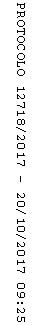 